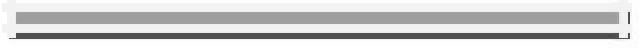 Ministrante:  Profª. Drª.  Vilani Soares Profa. Marília LimaProf. Antônio WilsonInscrições: Secretaria da ADUFPI - Contatos: (86) 3233 1110 (Marília) - (86) 9481 8459 - 99741186Caros amigos,Ainda é um desafio para muitos estudantes brasileiros de graduação e pós-graduação dominarem as técnicas de elaboração de um trabalho científico. Para a busca da relevância, o primeiro passo é dominar a estrutura do trabalho científico, algo que requer atenção especial do pesquisador.O CURSO DE PRODUÇÃO CIENTÍFICA (CPC) foi desenvolvido, especialmente, para qualificar graduandos, pesquisadores e alunos de pós-graduação de diversificadas áreas do conhecimento para o processamento e produção de Artigos Científicos e TCCs monográficos de qualidade. Desenvolvido pela Profª. Drª. Vilani Soares  (UFPI/DMTE/CCE), o CPC foi organizado de forma didática e sistemática, dividido em quatro módulos, que explicam, passo a passo, cada uma das partes que compõem o artigo científico e a pesquisa monográfica.Venham conferir nosso trabalho!Obrigada. DIA 18/04/2015Hora: 14:00 às 17:30Local: Auditório da ADUFPIDIA 18/04/2015Hora: 18:30 às 21:00Local: Auditório da ADUFPIDIA 18/04/2015Hora: 21:00 às 22:00Local: Auditório da ADUFPIDIA 19/04/2015Hora: 09:00 às 12:00Local: Auditório da ADUFPIUNIDADE IA produção acadêmica CientíficaComo fazer um artigo científico? Definição, classificação.Partes que compõem o artigo: Elementos pré-textuais: título e subtítulo o autor; o Resumo: elementos constitutivos e caracterizadores. as palavras-chaves;Diagramação e configuraçãoABNT. NBR 6028UNIDADE II Elementos textuais IntroduçãoDesenvolvimento ConclusãoDiagramação e configuraçãoUNIDADE IIIElementos pós-textuais Referências Citações: como e quando fazer  Apêndice e Anexo Diagramação e configuraçãoUNIDADE IV: A produção acadêmica CientíficaComo fazer uma Monografia? Noções básicas da pesquisa científicaO trabalho monográficoElementos constitutivosEstrutura e diagramação